Title I, Part A Parent and Family Engagement Newsletter Template InstructionsBackgroundEngaging families as full partners in the education of their children is a cornerstone of the Every Student Succeeds Act (ESSA). Relevant, clear, and regular communication establishes a solid foundation for effective parent and family engagement. Local Educational Agencies (LEAs) and schools have an obligation to distribute information to the parents/guardians of students who receive services through a Title I, Part A program. Here are examples of some key notification requirements: Provide opportunities for families to be actively involved in the planning, implementation, and review of the Title I, Part A program.Maintain written Title I, Part A Parent and Family Engagement school and LEA policies that are developed and annually re-evaluated with, agreed upon, and distributed to parents of participating students. Effectively communicate with multilingual families in their native language whenever possible, utilizing interpreters when needed, to ensure effective outreach and engagement. InstructionsThis newsletter template outlines key notification requirements associated with implementation of Title I, Part A Programs. This list does not contain all requirements, such as consultation, collaboration, technical assistance, training, and other kinds of direct and indirect communication that occur among school, LEA staff, and the families and students they serve. The following key notification requirements are included:Title I, Part A Annual Title I, Part A MeetingParent and Family Engagement Policy and Plan (LEA and School Level)Annual Evaluation of Parent and Family Engagement Program and ServicesLEA and School Report Card The National Assessment of Educational Progress (NAEP)Citizen Complaint ProcessParents’ Right to Know: Teacher and Paraprofessional QualificationsIf Applicable, Parent and Family Outreach of Multilingual Students ResourcesNotification requirement list: Title I, Part A, Parent Notification Requirements for Districts and Schools | OSPI (www.k12.wa.us).Title I, Part A Meeting notification templates in several languages.  Sample surveys to solicit input about program services, family engagement activities and funding.Title I, Part A survey templates: Parent and Family Engagement Annual Evalulation | OSPI (www.k12.wa.us)Multilingual Program surveys at Family Feedback Surveys: Multilingual Family Communication Templates | OSPI (www.k12.wa.us).The PFE Budget Survey sample, may be used to solicit parent feedback about Parent and Family Engagement funding.Letter templates: Teacher/Para Qualifications Templates | Notice of Limited State Certification & LicensureLEA or School Name Título I, Parte A Participación de los padres y las familiasBoletín informativo para Month/YearEl propósito del Título I, Parte Aes garantizar que todos los niños tengan una oportunidad justa, equitativa y significativa de obtener una educación de alta calidad y alcanzar un dominio de los estándares académicos estatales difíciles. Este boletín informativo tiene la intención de proporcionarle información vital sobre los requisitos de comunicación del programa del Título I, Parte A. Comuníquese con el director de su plantel si desea recibir más información acerca de las actividades del Título I, Parte A o la participación de los padres en la escuela de su hijo(a). Haga clic HERE para ver una lista de las escuelas que participan en el Título I, Parte A. Política de participación de los padres y las familias El/La LEA’s Name | School Name elaboró una política de participación de los padres y las familias para mejorar los resultados académicos de los estudiantes. Esta política describe las metas de LEA’s Name | School Name en cuanto a la participación significativa de las familias, y expone estrategias y recursos para fortalecer las alianzas entre las escuelas y los padres en las escuelas del Título I. La política demuestra nuestra dedicación para incluir a las familias en la educación de sus hijos y para facultar a Title I, Part A Schools | Our School para implementar estrategias eficaces de participación familiar que coincidan con las metas académicas de District's | School’s.Haga clic en el enlace para ver la política de nuestra LEA’s | School Name. Resumen de la boleta de calificaciones Puede ver nuestra boleta de calificaciones en Link to LEA’s Report Card. ¿Le interesa saber cuál fue el desempeño de la escuela de su hijo(a) en las evaluaciones estatales? ¿O cuál fue el desempeño de grupos de estudiantes en comparación con los de otras escuelas? La boleta de calificaciones contiene información sobre los resultados de los exámenes, así como otras estadísticas referentes al distrito y sus escuelas. Para encontrar los resultados de LEA Name, use el cuadro de búsqueda, escriba LEA Name y oprima "go" (ir). Para encontrar los resultados de la escuela de su hijo(a), siga las instrucciones para encontrar a LEA Name, y después use el menú desplegable para encontrar Your School’s Name. Resultados estatales en la NAEP La Evaluación Nacional de Progreso Educativo (NAEP, por sus siglas en inglés) es la única evaluación representativa y constante a nivel nacional de lo que los estudiantes de Estados Unidos saben y pueden hacer en diversas materias. A partir de 2003, los estados están obligados a participar en las evaluaciones de matemáticas y lectura de 4.° y 8.° grado de la NAEP. Esos resultados se informan cada dos años. Título I, Parte A | ProgramaDerechos | Beneficios | FinanciamientoYour School’s Name celebra una reunión anual al principio del año para informar a los padres sobre sus derechos y beneficios de acuerdo con el programa del Título I, Parte A. En esa reunión explicamos el programa de nuestra escuela y enfatizamos la participación de los padres y las familias en la educación de sus hijos y, si es necesario, pedimos sus opiniones sobre los gastos del presupuesto para participación de padres y familias. Elija una de las sesiones siguientes:Sesión virtual: Fecha y hora: Enter Date and Time | Enlace: Enter LinkSesión presencial:Fecha: Enter Date Hora: Enter TimeLugar: Enter LocationPara obtener más información: Contact InformationEvaluación anualLEA | School Name realiza una evaluación anual del contenido y la eficacia de nuestro programa de participación de los padres y las familias al final del año. El objetivo de esta evaluación anual es mejorar la calidad de los programas y servicios del Título I, Parte A. Usamos los resultados de estas evaluaciones anuales para desarrollar nuevas estrategias que aumenten la eficacia de nuestro programa. Antes de que termine el año, se envía un recordatorio a los padres para que contesten la encuesta. Ayúdenos a mejorar el programa contestando la encuesta en Enter Link to Surveys. Reuniones personalizadasSi desea sostener una conversación más personal, lo invitamos a programar una reunión personalizada con Staff Name. Con gusto escuchará sus experiencias y tomará nota de sus comentarios. Comuníquese con Staff Name a Contact Information para organizar una reunión cuando le resulte conveniente.Familias multilingües ¡Sus opiniones son valiosas para nosotros! Estamos dedicados a mejorar nuestro apoyo para los estudiantes multilingües de LEA’s | School Name, y necesitamos su ayuda. Tómese un momento para darnos sus opiniones y sugerencias mediante nuestra breve encuesta. Sus opiniones serán anónimas y confidenciales, e influirán sobre nuestros esfuerzos para mejorar el apoyo lingüístico, las consideraciones culturales y la participación de la comunidad. Su alianza con nosotros es de importancia vital para crear un ambiente educativo que ofrezca inclusión y apoyo a todos nuestros estudiantes. La encuesta está disponible en varios idiomas. Haga clic aquí para ir a la encuesta: Insert Survey Link or Link to Surveys. Derecho de los padres a solicitar las acreditaciones del maestro y paraeducadorTodos los padres y tutores tienen derecho a solicitar información sobre las acreditaciones profesionales del maestro encargado del grupo de su hijo(a). Si solicita esa información, el distrito o la escuela le proporcionará lo siguiente con la mayor rapidez posible. Si el maestro ha cumplido con los requisitos estatales para obtener una licencia para el grado y la materia que imparte.Si el maestro enseña de conformidad con un estatus de emergencia, en el que se le ha exentado de los requisitos estatales para obtener una licencia.El tipo de título universitario del maestro y las disciplinas de sus títulos de posgrado o certificaciones.Si su hijo(a) recibe servicios de paraprofesionales de acuerdo con el Título I y, si es así, si los paraprofesionales en cuestión cumplen con los requisitos estatales y federales de la Ley de Éxito para Todos los Estudiantes.Si desea solicitar esta información o las acreditaciones del paraeducador, comuníquese con Name | Phone Number | Email.Proceso para quejas de ciudadanosAnimamos a los padres y a las escuelas públicas a trabajar en colaboración para resolver las inquietudes y los desacuerdos respecto a un programa escolar o la educación de un estudiante. Hay medidas que deben seguirse antes de que presente una queja a la OSPI. Primero siga el proceso para quejas de District’s Name: Link to Local Complaint Process Here. Si no queda satisfecho con el resultado de su proceso de queja local y considera que se ha infringido la ley que se aplica a los programas federales, como el Título I, Parte A, tiene derecho a presentar una queja a la OSPI. Para obtener más información, visite: Quejas de ciudadanos-Programas federales | OSPI (www.k12.wa.us) Información de contactoNombre del directivo encargado del Título I, Parte A en la agencia educativa local o nombre del director del plantel: Enter Name Correo electrónico: Enter Email AddressNúmero de teléfono: Enter Phone NumberHorario de atención virtual o en oficina: Enter Dates and Links¡Encuéntrenos en internet!Obtenga más información sobre nuestra agencia educativa local | escuela en Enter LEA or School Website Link para ver estrategias para ayudar a su hijo(a) en casa, leer documentos adicionales, encontrar recursos y dejar sus opiniones.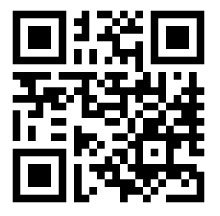 Replace with your LEA’s or School’s scan code.Escanee el código con su teléfono inteligente o tableta para consultar información sobre participación familiar del sitio de internet de Enter LEA’s or School name.